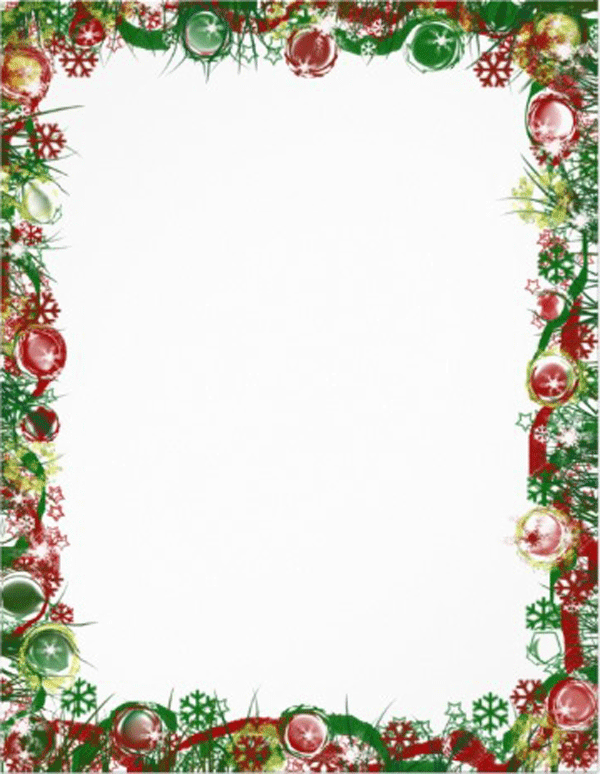 В связи с предстоящими новогодними и рождественскими праздникаминапоминаем о необходимости соблюдения запрета дарить и получать подарки.Положения антикоррупционного законодательства и  Гражданского кодекса Российской Федерации содержат запрет на дарение подарков лицам, замещающим государственные и муниципальные должности, государственным и муниципальным служащим, работникам отдельных организаций, а также на получение ими подарков в связи с выполнением служебных (трудовых) обязанностей (осуществлением полномочий).Исключением являются подлежащие сдаче подарки, которые получены в связи с протокольными мероприятиями, со служебными командировками и с другими официальными мероприятиями.Получение должностными лицами подарков в иных случаях является нарушением запрета, установленного законодательством Российской Федерации, создает условия для возникновения конфликта интересов, ставит под сомнение объективность принимаемых ими решений, а также влечет ответственность, предусмотренную законодательством, вплоть до увольнения в связи с утратой доверия, а в случае, когда подарок расценивается как взятка – уголовную ответственность.Вне зависимости от места и времени должностным лицам необходимо учитывать, что их поведение должно всецело соответствовать требованиям к служебному поведению, и не допускать поступков, способных вызвать сомнения в их честности и порядочности.Кроме того, получение подарков должностными лицами во внеслужебное время от своих друзей или иных лиц, в  отношении которых должностные лица непосредственно осуществляют функции государственного (муниципального) управления, является нарушением установленного запрета.Воздерживаться от безвозмездного получения услуг, результатов выполненных работ, а также имущества, в том числе во временное пользование, поскольку получение подарков в виде любой материальной выгоды должностному лицу запрещено.